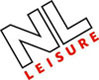 Annualised Hours Guidance NoteHuman ResourcesApproved at NLL Board May 2013CONTENTSSection	Page NumberIntroduction	3Health and Safety	4Working Hours	4Sickness	4Annual Leave and Public Holiday Entitlement	4Salary	4Termination of Employment	4Appendix 1 – Contractual Hours Converted to Annualised HoursAppendix 2 – Conversion of Annual Leave and Public Holidays to HoursINTRODUCTION1.   Aims and Objectives1.1	This Guidance Note complements NLL’s Flexible Working Policy, specifically covering annualised hours working and sets out how it should be applied in a structured way. Whilst North Lanarkshire Leisure (NLL) seeks to support alternative ways of working, all such decisions will be at the discretion of NLL and made taking into consideration the operational requirements of the service area, customer service requirements and the needs of other employees. 1.2      Annualised Hours:Assists NLL to increase flexibility to cope with seasonal and other fluctuations in demand for the serviceProvides greater cost effectiveness due to the reduction/elimination of overtimeProvides better service deliveryEnables employees to balance work with commitments outside workEnables employees to have their pay split equally over a 12 month period.1.3 	NLL is committed to the promotion of good employment practices and improving the working lives of its employees. This Guidance Note sets out a system whereby an employee’s hours are annualised to be worked over a 12 month period. This is just one of a range of flexible working provisions aimed at assisting staff in balancing their home and working lives and improving organisational efficiency. 1.4 	An annualised hours system may be applied to individuals or teams of employees where there is an organisational requirement for them to work longer or shorter days at different times throughout the year e.g. to cover peaks and troughs in workloads, to reduce hours during school holidays or make them up during term time. 1.5 	Part time employees have contractual entitlements based on a pro rata comparison with full time employees. 1.6	Annualised hours takes due account of the Working Time Regulations (1998) which introduced a legal limit to working time and stipulates certain minimum entitlements to rest breaks from work.1.7 	Members of the Human Resources Section can be contacted for advice on the implementation of all flexible working options. All policies and Guidance Notes can be found in the Corporate Drive/ NLL Policies/ Human Resources/ Policies.2.  Health and Safety2.1	When considering the introduction of all flexible working options, NLL will ensure that safe working systems are in place and that the health and safety of employees or others is not compromised. A Risk Assessment should be undertaken, if necessary taking due account of working alone, building security, use of equipment, shut down procedures, prohibited operations and less experienced or young employees. 2.2	The aforementioned is not intended to be an exhaustive list and dependent on the area of work there will be other factors to take into account		3.  Working Hours3.1	Examples of how annualised hours are calculated are attached in Appendix 1.	4.  Sickness4.1       The reporting arrangements for the notification of sickness absence will be in accordance with NLL’s Absence Policy. Sickness absence will be credited for the hours the employee would have worked on the day of absence.  	5.  Annual Leave and Public Holiday Entitlement5.1	Annual leave and public holidays will be calculated in hours. Examples of how these are calculated are attached in Appendix 2.5.2	Where the annualised hours arrangements are based on contracted hours of less than full term, entitlements will be calculated on a pro rata basis. See Appendix 2.5.3	Leave taken by an employee will be debited based on the actual number of hours the employee was due to work on that particular date.  	6.  SalaryAn employee’s salary will be paid in 13 equal instalments for 4 weekly paid employees and 52 equal instalments for weekly paid employees.7.  Termination of EmploymentWhen an employee leaves the employment of NLL, arrangements will be made to recalculate the number of hours they should have worked pro rata to the leaving date. This figure should be compared to the actual hours worked. This may result in an adjustment to the employee’s final salary.Appendix 1Annualised Hours 1. Contractual Hours Converted to Annualised HoursExample 1 Employee A works 38.50 hours per week for 39 weeks of the year and 20 hours for the remaining 13 weeks.Annualised hours are calculated as follows:	38.50 hours x 39 weeks	 	= 1501.50 hours	20 hours x 13 weeks		 	= 260 hours	Total hours worked per annum 	= 1761.50 hours per annumTo calculate the average weekly hours for pay purposes and leave entitlements:	1761.5 hours/52.143 weeks		= 33.79 hours per week  Example 2Employee B works 42.50 hours per week for 39 weeks of the year and 15 hours for the remaining 13 weeks.Annualised hours are calculated as follows:	42.50 hours x 39 weeks	 	= 1657.50 hours	15 hours x 13 weeks		 	= 195 hours	Total hours worked per annum 	= 1852.50 hours per annumTo calculate the average weekly hours for pay purposes and leave entitlements:	1852.5 hours/52.143 weeks		= 35.53 hours per week    Appendix 2Annualised Hours 2. Conversion of Annual Leave (AL) and Public Holidays (PH) to Hours(35 Hours FTE posts)	Example 1Employee A is employed as a Swimming Teacher and has 3 years continuous service. A full time Swimming Teacher (35 hours) with 3 years continuous service is entitled to 20 days annual leave and 12 days public holidays.Annual Leave and Public Holidays in Hours are calculated as follows:	(a) For a full time Swimming Teacher (35 hours)	20 days AL x 7 hours (per day)	= 140 hours		12 days PH x 7 hours (per day)	=   84 hours	Total AL and PH in hours		= 224 hoursIf a full time employee with 3 years service is entitled to 140 hours AL and 84 hours PH, Employee A, working 33.79 hours will be entitled to:Annual Leave	140 hours AL/35 hours		= 4 hours for each hour worked	33.79 hours x 4 hours			= 135.16 hours			Total			= 136 hoursPublic Holidays	84 hours PH/35 hours 		= 2.4 hours for each hour worked	33.79 hours x 2.4 hours		= 81.096 hours			 Total			= 82 hoursTotal AL and PH for Employee A = 136 hours AL and 82 hours PH3. Conversion of Annual Leave (AL) and Public Holidays (PH) to Hours(37 Hours FTE posts)Example 2Employee B is employed as a Green Keeper and has 8 years continuous service. A full time Green Keeper (37 hours) with 8 years continuous service is entitled to 26 days annual leave and 12 days public holidays.Annual Leave and Public Holidays in Hours are calculated as follows:	(a) For a full time Green Keeper (37 hours)	26 days AL x 7.4 hours (per day)	= 192.40 hours		12 days PH x 7.4 hours (per day)	=   88.80 hours	Total AL and PH in hours		= 281.20 hoursIf a full time employee with 8 years service is entitled to 192.40 hours AL and 88.80 hours PH, Employee B, working 35.53 hours will be entitled to:Annual Leave	192.40 hours AL/37 hours		= 5.2 hours for each hour worked	35.53 hours x 5.2 hours		= 184.76 hours			Total			= 185 hoursPublic Holidays	88.80 hours PH/37 hours 		= 2.4 hours for each hour worked	35.53 hours x 2.4 hours		= 85.272 hours			 Total			= 86 hoursTotal AL and PH for Employee A = 185 hours AL and 86 hours PH